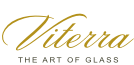 For Immediate Release			For additional information:New location: 				Tony Galvin, VP Sales (858) 675-2000Tabletop, Level 3, # 3653		tonygalvin1@yahoo.comViterra to Exhibit Table Lamps at New Location at NY NOW	Rancho Cucamonga, CA ---The boutique art glass company Viterra will introduce a new product category, at its new booth location at NY NOW.  A total of 12 table lamps under the Viterra Lights brand will be featured at the August show. These lamps have bases made in art glass techniques, matching existing art glass objects. The high quality shades are made in double layered linen.	Viterra is curated by Erica Friedman, a trained glass blower. “These Viterra Lights table lamps are a logical extension of the brand”, she says. “We have established business with home décor stores and these lamps will also be great for the interior design community”.	New are also 12 collections of art glass objects, keeping the assortment fresh and the colors trend right. A new design is Honeycomb which combines a gradual color shift with a pleasing honeycomb patterned shape. There are Honeycomb vases in 4 sizes and a table lamp. The Viterra collection includes vases, bowls, platters, centerpieces, candleholders and decorative gift items – and now also new table lamps.About VITERRA:							                  viterraglass.comVITERRA is a boutique art glass brand, based in Rancho Cucamonga, CA. The handmade collection includes vases, centerpieces, bowls, platters, candlesticks and objets d’art.  VITERRA LIGHTS is a new collection of table lamps with bases in art glass techniques. The company has permanent showrooms in Atlanta and Las Vegas, as well as at the corporate office in Rancho Cucamonga. Viterra participates in NY NOW at Javits Center